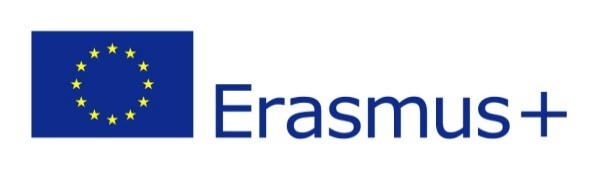 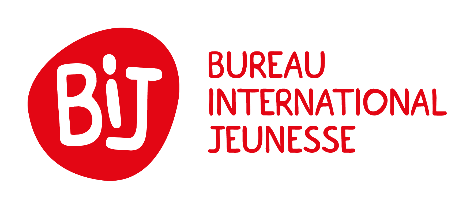 Formation pour un projet de Partenariat Erasmus+ de qualitéFormulaire d’inscriptionMerci d’envoyer ce formulaire en formation Word à gaelle.lebreton@cfwb.be au plus tard le 20 mai 2022. En envoyant ce formulaire, j’accepte que mes données soient utilisées à des fins d’organisation de la formation. Les données ne seront pas utilisées en dehors de cet usage et conformément au règlement RGPD. En envoyant ce formulaire, je m’engage à participer à l’intégralité de la formation. NomPrénomAdresse email Numéro de téléphoneNom de votre organisationAdresse de votre organisationVotre fonction dans l'organisation Connaissez-vous le programme Erasmus+?Oui / NonSi oui, merci de préciser Avez-vous déjà participé à un projet de mobilité Erasmus+ ? Oui / NonSi oui, merci de préciser Avez-vous d’autres expériences de projet européen ? Oui / NonSi oui, merci de préciserAvez-vous déjà une connaissance des projets de Partenariat en soutien à la coopération ? Oui / NonSi oui, merci de préciserPourquoi souhaitez-vous participer à cette formation ? Quelles sont vos attentes vis-à-vis de cette formation?